Palomilla de Nopal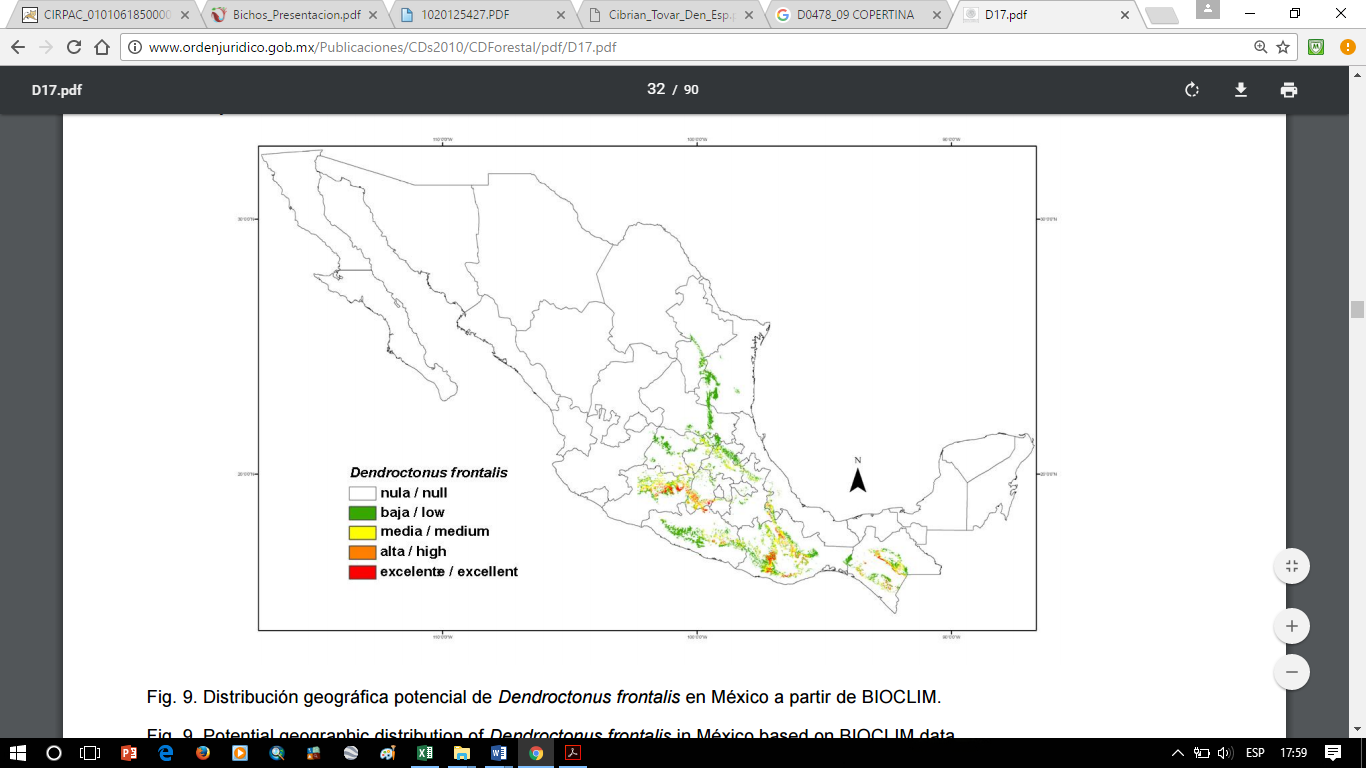 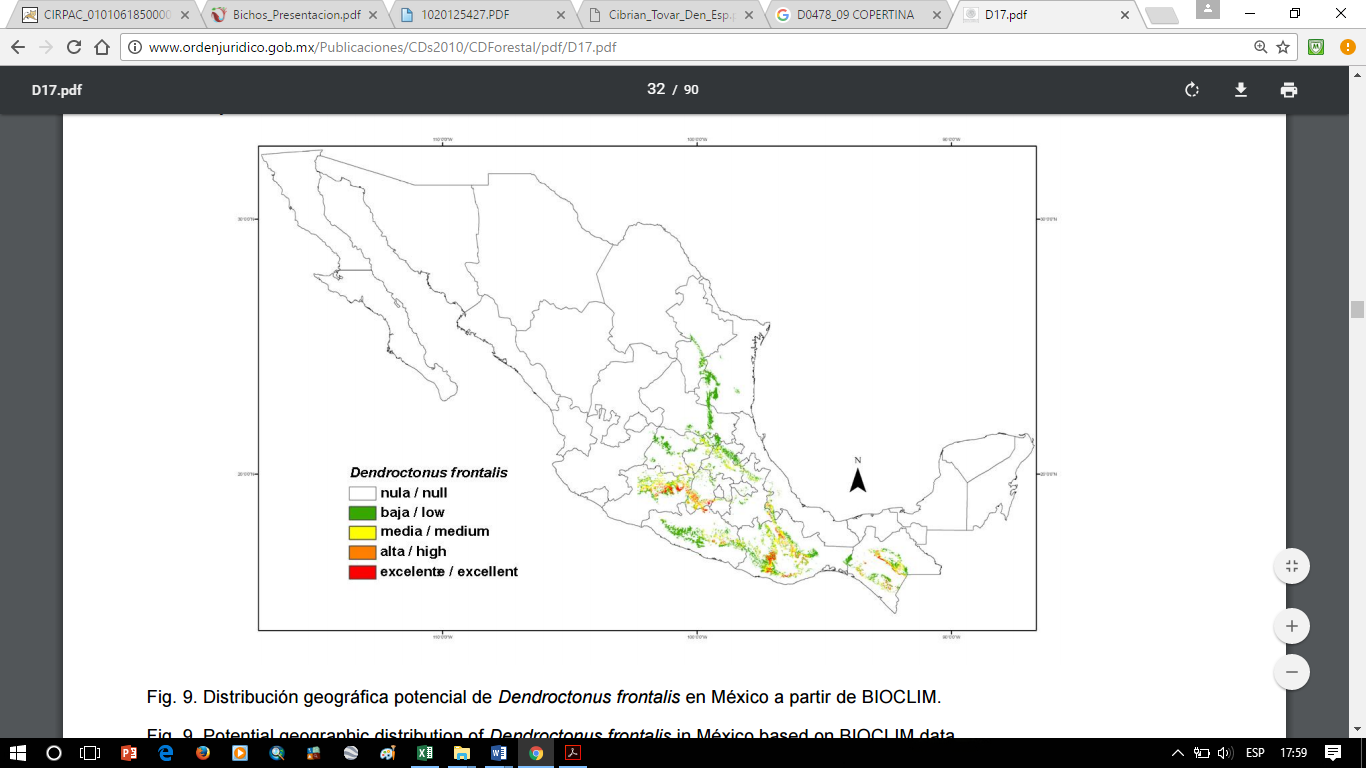 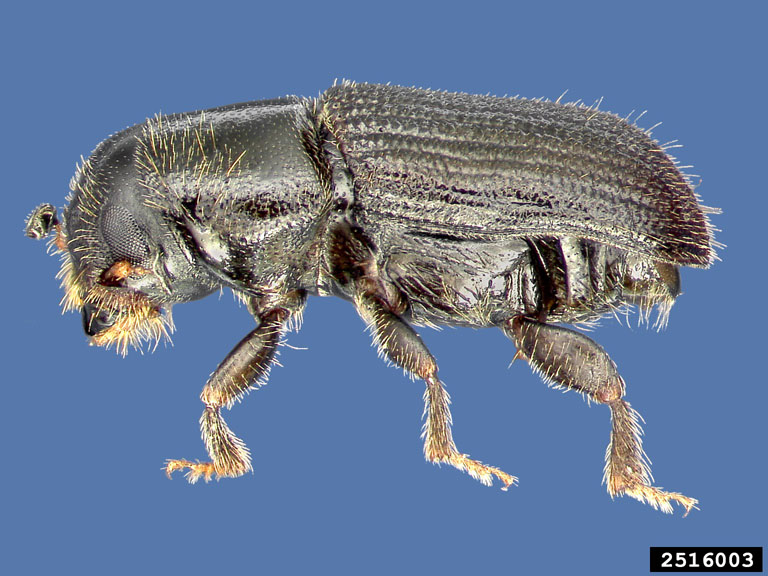 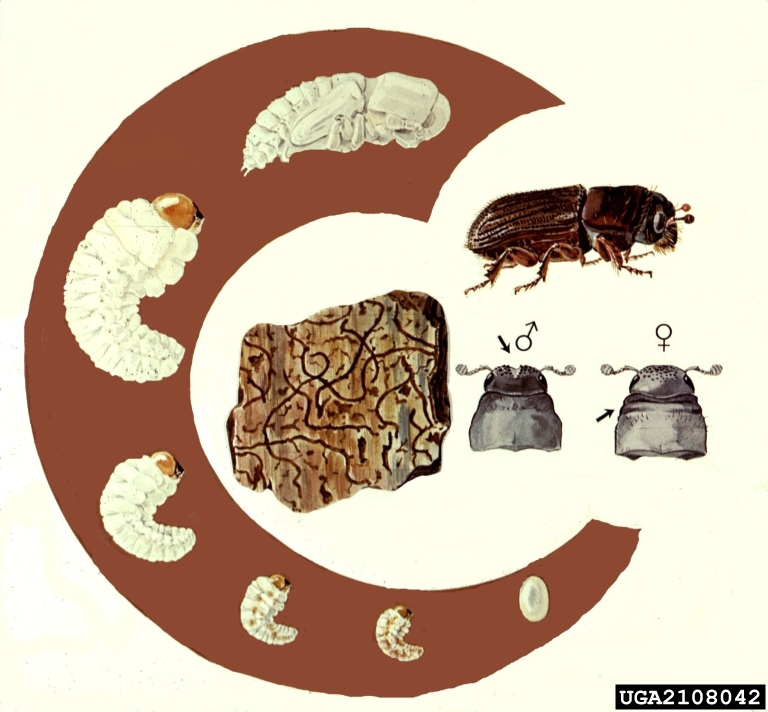 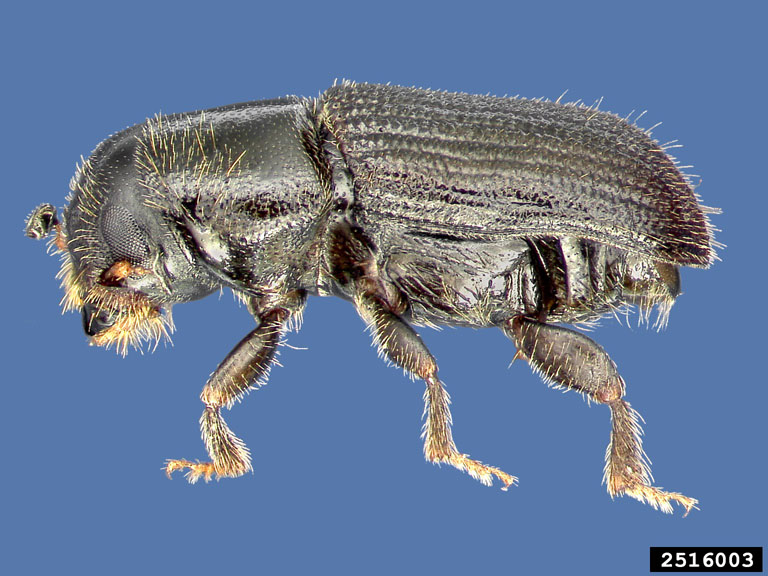 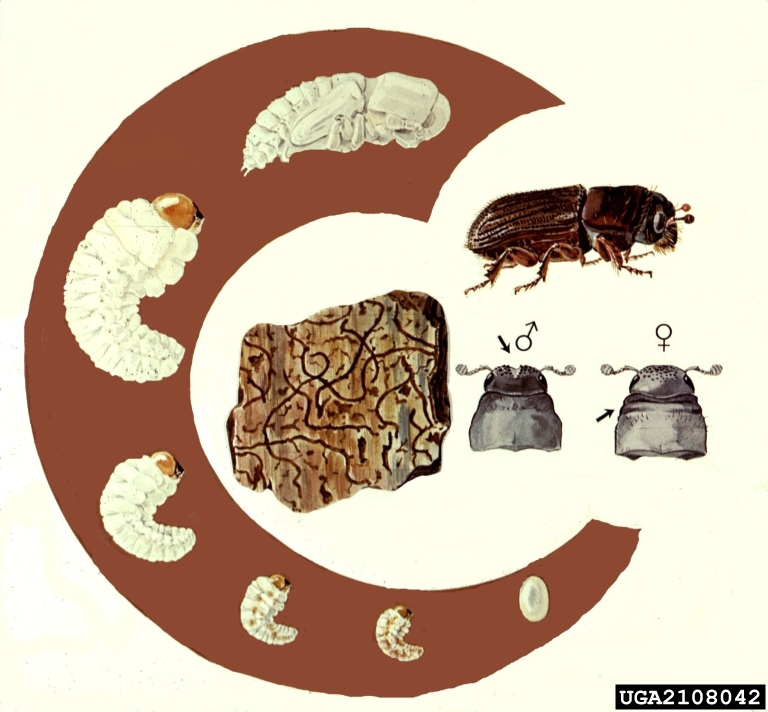 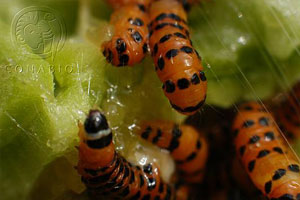 